РОССИЙСКАЯ ФЕДЕРАЦИЯИРКУТСКАЯ ОБЛАСТЬ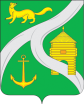 МУНИЦИПАЛЬНОЕ ОБРАЗОВАНИЕ«ГОРОД УСТЬ-КУТ»АДМИНИСТРАЦИЯПОСТАНОВЛЕНИЕот 20.10.2015 г. № 1440-пОб утверждении муниципальной программы «Повышение безопасности дорожного движения на территории Усть-Кутского муниципального образования (городского поселения) на 2016-2018 г.г.»В соответствии с Федеральным законом №131-ФЗ от 06.10.2003 г. «Об общих принципах организации местного самоуправления в Российской Федерации», руководствуясь ст. ст. 6, 33, 47 Устава Усть-Кутского муниципального образования (городского поселения),ПОСТАНОВЛЯЮ:Утвердить муниципальную программу «Повышение безопасности дорожного движения на территории Усть-Кутского муниципального образования (городского поселения) на 2016-2018  г.г.» (Приложение №1). Муниципальная программа подлежит применению на территории Усть-Кутского муниципального образования (городского поселения) с 01 января 2016 года.Настоящее постановление опубликовать (обнародовать) в газете «Ленские вести» и (или) на официальном сайте администрации муниципального образования «город Усть-Кут» www.admustkut.ru информационно-телекоммуникационной сети «Интернет».Контроль за исполнением настоящего постановления возложить на первого заместителя главы муниципального образования «город Усть-Кут» А.В. Жданова.Глава администрации муниципальногообразования «город Усть-Кут»					         В.Г. КривоносенкоПаспортМуниципальной программы Усть-Кутского муниципального образования (городского поселения)«Повышение безопасности дорожного движения на территории Усть-Кутского муниципального образования (городского поселения) 2016 – 2018 г.г.»1. Содержание проблемы и обоснование необходимости ее решения программно-целевым методомОбеспечение безопасности дорожного движения является одной из важных социально-экономических задач.Проблема аварийности автотранспорта на автомобильных дорогах муниципального образовании «город Усть-Кут» приобрела особое внимание в связи с недостаточной эффективностью функционирования системы обеспечения безопасности дорожного движения, встречающейся низкой дисциплиной участников дорожного движения, несоответствием существующей дорожно-транспортной инфраструктуры потребностям населения.Динамика основных показателей аварийности свидетельствует о том, что наблюдается высокий уровень дорожно-транспортного травматизма и возможно имеет место тенденция к росту.Дорожно-транспортные происшествия на территории муниципального образования «город Усть-Кут» за 2014 год.К основным факторам, определяющим причины аварийности на автомобильных дорогах Усть-Кутского муниципального образования (городского поселения), следует отнести:- невысокий уровень транспортной дисциплины со стороны участников дорожного движения;- увеличение парка транспортных средств;- недостаточность темпов строительства и реконструкции дорог;- недостаточный контроль за соблюдением транспортной дисциплины участниками дорожного движения со стороны контролирующих служб.Основными причинами, способствующими возникновению дорожно-транспортных происшествий, являются превышение скорости движения, нарушение правил обгона, выезд на полосу встречного движения, нарушение правил проезда перекрестков, управление автомобилем в нетрезвом состоянии, нарушение Правил дорожного движения пешеходами и водителями транспортных средств.Основной работой по снижению количества дорожно-транспортных происшествий является создание условий для эффективности реализации программных мероприятий по повышению безопасности дорожного движения.В соответствии со статьей 3 Федерального закона от 10.12.1995 № 196-ФЗ "О безопасности дорожного движения" приоритет в государственной поддержке безопасности дорожного движения отдан программно-целевому методу.Указанный метод позволит более оперативно решать проблемы обеспечения безопасности дорожного движения, так как предусматривает финансирование конкретных мероприятий.Анализ проблем в сфере обеспечения безопасности дорожного движения на территории муниципального образования «город Усть-Кут» показывает, что решить их можно только путем принятия и реализации Муниципальной программы «Повышение безопасности дорожного движения на территории Усть-Кутского муниципального образования (городского поселения) 2016 – 2018 г.г.».В процессе реализации Программы предусматривается:- создание эффективной системы управления на основе четкого распределения функций, полномочий и ответственности основных исполнителей Программы;- мониторинг выполнения Программы, регулярный анализ и при необходимости ежегодная корректировка показателей, а также мероприятий Программы;- перераспределение объемов финансирования в зависимости от динамики и темпов достижения поставленных целей, изменений во внешней среде.Цели и задачи Программы, сроки и этапы ее реализации, целевые индикаторы и показатели результативности реализации Программы3. Система мероприятий Программы и ресурсное обеспечение ПрограммыОбщий объем финансирования из средств бюджета города на выполнение мероприятий Программы в 2016-2018 гг. составит 14 190 500,00 руб.: - 2016 г. – 5 468 500,00 руб.;- 2017 г. – 4 961 000,00 руб.;- 2018 г. – 3 761 000,00 руб.Ежегодная корректировка объемов и структуры расходов на реализацию Программы определяется бюджетом Усть-Кутского муниципального образования (городского поселения) на очередной финансовый год и плановый период реализации Программы.4. Механизм реализации ПрограммыУправление реализацией Программы в целом осуществляет Координатор – первый заместитель главы Усть-Кутского муниципального образования (городского поселения). Исполнителями Программы являются Администрация Усть-Кутского муниципального образования (городского поселения), МО МВД России «Усть-Кутский», КМП «Автодор» УКМО (городского поселения), МКУ «Служба заказчика по ЖКХ» УКМО (городского поселения), ОГБУЗ «Усть-Кутская Районная больница», участники дорожного движения.Разработчик Программы - комитет промышленности, транспорта, связи и потребительского рынка Администрация Усть-Кутского муниципального образования (городского поселения). В случае необходимости корректировки действующей Программы (изменения объема финансирования, перечня программных мероприятий и в других случаях) разработчик подготавливает и представляет на согласование в Экспертный совет проект постановления главы Усть-Кутского муниципального образования (городского поселения) о внесении изменений в Программу (далее — Проект изменений). К Проекту изменений прикладывается развернутое обоснование корректировки программы. При внесении изменений в бюджет Усть-Кутского муниципального образования (городского поселения) на текущий финансовый год в части изменения объемов финансирования Программы Разработчик программы в течение семи календарных дней со дня вступления в силу решения Думы Усть-Кутского муниципального образования (городского поселения) о внесении изменений в бюджет Усть-Кутского муниципального образования (городского поселения) на текущий финансовый год представляет на согласование в Экспертный совет соответствующий Проект изменений. В течение текущего финансового года изменения в утвержденную Программу в части ее финансирования могут вносится в пределах бюджетных ассигнований предусмотренных на реализацию Программы в бюджете Усть-Кутского муниципального образования (городского поселения) на текущий финансовый год.Решение о внесении изменений в Программу принимается главой Усть-Кутского муниципального образования (городского поселения) с учетом согласования и заключения Экспертного совета Проекта изменений и утверждается постановлением.5. Контроль реализации Программы и оценка её эффективностиКонтроль за реализацией Программы осуществляет глава Усть-Кутского муниципального образования (городского поселения). Ответственность за реализацию программных мероприятий несет Разработчик программы. Для обеспечения контроля реализации Программы:- Разработчик программы ежеквартально, до 15 числа месяца, следующего за отчетным кварталом, направляет в комитет по финансам и налогам информацию о ходе финансирования мероприятий Программы, исполнителем которых он является, нарастающим итогом с начала года, а также иную информацию, необходимую для ведения установленной отчетности; - Разработчик программы организует ведение отчетности о реализации Программы в целом и направляет ее в комитет экономики и прогнозирования администрации Усть-Кутского муниципального образования (городского поселения):- ежеквартально, в срок до 20 числа месяца, следующего за отчетным кварталом – отчет о ходе финансирования и выполнения мероприятий Программы нарастающим итогом с начала года по форме, установленной постановлением Главы.- ежегодно в срок до 15 февраля – ежегодный доклад о реализации Программы и аналитическую записку о реализации Программы;- до 1 марта года, следующего за годом окончания срока реализации Программы – итоговый доклад о реализации Программы. Ежегодный и итоговый доклады о реализации Программы должны содержать: - аналитическую записку, в которой указывается:- общий объем запланированных и фактически произведенных расходов, всего и в том числе по источникам финансирования;- распределение и фактическое исполнение расходов по целям, задачам, причины неполного освоения предусмотренных средств;- достигнутые в отчетном периоде количественно измеримые результаты;- степень фактического достижения ожидаемых конечных результатов реализации Программы и ее социально-экономической эффективности, запланированных целевых индикаторов и показателей результативности реализации Программы, намеченных целей и задач;- по показателям, не достигшим запланированного уровня, приводятся причины невыполнения и предложения по их дальнейшему достижению;- перечень мероприятий, не завершенных в утвержденные сроки, причины их невыполнения, предложения по дальнейшей реализации;- оценка эффективности реализации Программы;- предложения о внесении изменений в Программу с соответствующими обоснованиями.Приложение №1к постановлению главы администрации муниципального образования «город Усть-Кут» 20.10.2015 г. № 1440-пНаименование ПрограммыМуниципальная программа Усть-Кутского муниципального образования (городского поселения) «Повышение безопасности дорожного движения на территории Усть-Кутского муниципального образования (городского поселения) 2016 – 2018 г.г.».Основание для разработки ПрограммыФедеральный закон от 06.10.2003 №131-ФЗ «об общих принципах организации местного самоуправления в Российской Федерации»Распоряжение Правительства РФ от 27 октября . №1995-р об утверждении Концепции федеральной целевой программы «Повышение безопасности дорожного движения в 2013 – 2020 годах».Постановление Правительства  РФ от 03 октября  2013г.  №864 «О  федеральной  целевой  программе «Повышение безопасности  дорожного  движения в 2013-2020 годах»Устав Усть-Кутского муниципального образования (городского поселения).Разработчик ПрограммыКомитет промышленности, транспорта, связи и потребительского рынка Усть-Кутского муниципального образования (городского поселения).Исполнители программы1.Администрация Усть-Кутского муниципального образования (городского поселения);2.МО МВД «Усть-Кутский»;3.КМП «Автодор» УКМО (городского поселения);4.МКУ «Служба заказчика по ЖКХ» УКМО (городского поселения);5.ОГБУЗ Усть-Кутская   районная больница;6.Участники дорожного движения.Координатор программыПервый заместитель главы Усть-Кутского муниципального образования (городского поселения).Цели программыСоздание условий обеспечения безопасности дорожного движения по автомобильным дорогам местного значения Усть-Кутского муниципального образования (городского поселения).Сокращение смертности от дорожно-транспортных происшествий к 2018 году на  5% по сравнению с 2014 годомЗадачи программыСовершенствование организации движения транспортных средств и пешеходов.Снижение количества ДТП с участием детей.Формирование у детей навыков безопасного поведения на дорогах.Повышение культуры вождения.Основные мероприятия Программы1. Мероприятия, направленные на развитие системы организации движения транспортных средств и пешеходов, повышение безопасности дорожных условий.2. Мероприятия, направленные на развитие системы предупреждения опасного поведения участников  дорожного движения.3. Мероприятия, направленные на обеспечение безопасного участия детей в дорожном движении.Сроки и этапы реализации Программы2016 - 2018 г. г.Перечень подпрограмм (при их наличии)НетОбъемы и источники финансированияОбщий объем средств по программе составит               14 190 500,00 руб., в том числе по источникам финансирования:Средства местного бюджета в размере 14 190 500,00 руб., в том числе по годам:2016 г. – 5 468 500,00 руб.2017 г. – 4 961 000,00 руб.2018 г. – 3 761 000,00 руб.Ожидаемые конечные результаты реализации Программы и показатели ее социально-экономической эффективности1. Снижение аварийности (ДТП) на автомобильных дорогах Усть-Кутского муниципального образования (городского поселения).2. Сокращение случаев смерти в результате дорожно-транспортных происшествий к 2018 году на  5% по сравнению  с  2014 годом.3. Сокращение  социального риска к  2018 году  на  5% по  сравнению  с  2014 годом4. Снижение травматизма на автомобильной дороге.№ п/пНаименование показателяКоличество1Всего дорожно-транспортных происшествий672Число погибших участников в ДТП113Число погибших детей в ДТП24Число поврежденных транспортных средств в ДТП83№ п/п№ п/пЦели, задачи, целевые индикаторы, показатели результативности реализации программыЕд. изм.Базовое значение целевого индикатора, показателя результативности (за 2014 год)Базовое значение целевого индикатора, показателя результативности (за 2014 год)Значения целевых индикаторов, показателей результативности реализации ПрограммыЗначения целевых индикаторов, показателей результативности реализации ПрограммыЗначения целевых индикаторов, показателей результативности реализации ПрограммыЗначения целевых индикаторов, показателей результативности реализации Программы№ п/п№ п/пЦели, задачи, целевые индикаторы, показатели результативности реализации программыЕд. изм.Базовое значение целевого индикатора, показателя результативности (за 2014 год)Базовое значение целевого индикатора, показателя результативности (за 2014 год)В результате реализации программы в целом2016 год2017 год2018 год11234456781.1.Создание условий обеспечения безопасности дорожного движения по автомобильным дорогам местного значения Усть-Кутского муниципального образования (городского поселения).Создание условий обеспечения безопасности дорожного движения по автомобильным дорогам местного значения Усть-Кутского муниципального образования (городского поселения).Создание условий обеспечения безопасности дорожного движения по автомобильным дорогам местного значения Усть-Кутского муниципального образования (городского поселения).Создание условий обеспечения безопасности дорожного движения по автомобильным дорогам местного значения Усть-Кутского муниципального образования (городского поселения).Создание условий обеспечения безопасности дорожного движения по автомобильным дорогам местного значения Усть-Кутского муниципального образования (городского поселения).Создание условий обеспечения безопасности дорожного движения по автомобильным дорогам местного значения Усть-Кутского муниципального образования (городского поселения).Создание условий обеспечения безопасности дорожного движения по автомобильным дорогам местного значения Усть-Кутского муниципального образования (городского поселения).Создание условий обеспечения безопасности дорожного движения по автомобильным дорогам местного значения Усть-Кутского муниципального образования (городского поселения).1.11.1Совершенствование организации движения транспортных средств и пешеходовСовершенствование организации движения транспортных средств и пешеходовСовершенствование организации движения транспортных средств и пешеходовСовершенствование организации движения транспортных средств и пешеходовСовершенствование организации движения транспортных средств и пешеходовСовершенствование организации движения транспортных средств и пешеходовСовершенствование организации движения транспортных средств и пешеходовСовершенствование организации движения транспортных средств и пешеходов1.21.2Повышение культуры вожденияПовышение культуры вожденияПовышение культуры вожденияПовышение культуры вожденияПовышение культуры вожденияПовышение культуры вожденияПовышение культуры вожденияПовышение культуры вождения1.1.11.1.1Снижение дорожно-транспортных происшествий, ежегодноед./год6767616462622.2.Сокращение смертности от дорожно-транспортных происшествий к 2018 году на  5% по сравнению с 2014 годомСокращение смертности от дорожно-транспортных происшествий к 2018 году на  5% по сравнению с 2014 годомСокращение смертности от дорожно-транспортных происшествий к 2018 году на  5% по сравнению с 2014 годомСокращение смертности от дорожно-транспортных происшествий к 2018 году на  5% по сравнению с 2014 годомСокращение смертности от дорожно-транспортных происшествий к 2018 году на  5% по сравнению с 2014 годомСокращение смертности от дорожно-транспортных происшествий к 2018 году на  5% по сравнению с 2014 годомСокращение смертности от дорожно-транспортных происшествий к 2018 году на  5% по сравнению с 2014 годомСокращение смертности от дорожно-транспортных происшествий к 2018 году на  5% по сравнению с 2014 годом2.12.1Снижение количества ДТП с участием детейСнижение количества ДТП с участием детейСнижение количества ДТП с участием детейСнижение количества ДТП с участием детейСнижение количества ДТП с участием детейСнижение количества ДТП с участием детейСнижение количества ДТП с участием детейСнижение количества ДТП с участием детей2.22.2Формирование у детей навыков безопасного поведения на дорогахФормирование у детей навыков безопасного поведения на дорогахФормирование у детей навыков безопасного поведения на дорогахФормирование у детей навыков безопасного поведения на дорогахФормирование у детей навыков безопасного поведения на дорогахФормирование у детей навыков безопасного поведения на дорогахФормирование у детей навыков безопасного поведения на дорогахФормирование у детей навыков безопасного поведения на дорогах2.2.22.2.2Снижение числа погибших детей в ДТПед./год221111№ п/пЦели, задачи, мероприятия программыСрок реализации мероприятийОбъем финансирования, руб.Объем финансирования, руб.Объем финансирования, руб.Объем финансирования, руб.Объем финансирования, руб.Объем финансирования, руб.Источник финансированияИсполнитель мероприятия№ п/пЦели, задачи, мероприятия программыСрок реализации мероприятийВсегоВ том числе по годамВ том числе по годамВ том числе по годамВ том числе по годамВ том числе по годамИсточник финансированияИсполнитель мероприятия№ п/пЦели, задачи, мероприятия программыСрок реализации мероприятийВсего2016 год2017 год2018 год2018 год-Источник финансированияИсполнитель мероприятия1234567789101Цель 1: Создание условий обеспечения безопасности дорожного  движения по автомобильным дорогам местного значения Усть-Кутского муниципального образования (городского поселения)Цель 1: Создание условий обеспечения безопасности дорожного  движения по автомобильным дорогам местного значения Усть-Кутского муниципального образования (городского поселения)Цель 1: Создание условий обеспечения безопасности дорожного  движения по автомобильным дорогам местного значения Усть-Кутского муниципального образования (городского поселения)Цель 1: Создание условий обеспечения безопасности дорожного  движения по автомобильным дорогам местного значения Усть-Кутского муниципального образования (городского поселения)Цель 1: Создание условий обеспечения безопасности дорожного  движения по автомобильным дорогам местного значения Усть-Кутского муниципального образования (городского поселения)Цель 1: Создание условий обеспечения безопасности дорожного  движения по автомобильным дорогам местного значения Усть-Кутского муниципального образования (городского поселения)Цель 1: Создание условий обеспечения безопасности дорожного  движения по автомобильным дорогам местного значения Усть-Кутского муниципального образования (городского поселения)Цель 1: Создание условий обеспечения безопасности дорожного  движения по автомобильным дорогам местного значения Усть-Кутского муниципального образования (городского поселения)Цель 1: Создание условий обеспечения безопасности дорожного  движения по автомобильным дорогам местного значения Усть-Кутского муниципального образования (городского поселения)Цель 1: Создание условий обеспечения безопасности дорожного  движения по автомобильным дорогам местного значения Усть-Кутского муниципального образования (городского поселения)1.1Задача 1.1: Совершенствование организации движения транспортных средств и пешеходовЗадача 1.1: Совершенствование организации движения транспортных средств и пешеходовЗадача 1.1: Совершенствование организации движения транспортных средств и пешеходовЗадача 1.1: Совершенствование организации движения транспортных средств и пешеходовЗадача 1.1: Совершенствование организации движения транспортных средств и пешеходовЗадача 1.1: Совершенствование организации движения транспортных средств и пешеходовЗадача 1.1: Совершенствование организации движения транспортных средств и пешеходовЗадача 1.1: Совершенствование организации движения транспортных средств и пешеходовЗадача 1.1: Совершенствование организации движения транспортных средств и пешеходовЗадача 1.1: Совершенствование организации движения транспортных средств и пешеходов1.2Мероприятия, направленные на развитие системы организации движения транспортных средств и пешеходов, повышение безопасности дорожных условийМероприятия, направленные на развитие системы организации движения транспортных средств и пешеходов, повышение безопасности дорожных условийМероприятия, направленные на развитие системы организации движения транспортных средств и пешеходов, повышение безопасности дорожных условийМероприятия, направленные на развитие системы организации движения транспортных средств и пешеходов, повышение безопасности дорожных условийМероприятия, направленные на развитие системы организации движения транспортных средств и пешеходов, повышение безопасности дорожных условийМероприятия, направленные на развитие системы организации движения транспортных средств и пешеходов, повышение безопасности дорожных условийМероприятия, направленные на развитие системы организации движения транспортных средств и пешеходов, повышение безопасности дорожных условийМероприятия, направленные на развитие системы организации движения транспортных средств и пешеходов, повышение безопасности дорожных условийМероприятия, направленные на развитие системы организации движения транспортных средств и пешеходов, повышение безопасности дорожных условийМероприятия, направленные на развитие системы организации движения транспортных средств и пешеходов, повышение безопасности дорожных условий1.2.1Освещение проблем организации дорожного движения в средствах массовой информации3 года3 000,001 000,001 000,001 000,001 000,00Бюджет муниципального образования «город Усть-Кут»Комитет промышленности, транспорта, связи и потребительского рынка1.2.2Приобретение и установка светофорных объектов1 год2 000 000,001 000 000,001 000 000,00,000,00Бюджет муниципального образования «город Усть-Кут»Комитет по капитальному строительству и капитальному ремонту1.2.3Паспортизация автодорог Усть-Кутского муниципального образования (городского поселения)3 года200 000,00200 000,000,000,000,00Бюджет муниципального образования «город Усть-Кут»Комитет промышленности, транспорта, связи и потребительского рынка1.2.4Оборудование остановочных пунктов3 года2 000 000,001 000 000,00500 000,00500 000,00500 000,00Бюджет муниципального образования «город Усть-Кут»МКУ «Служба заказчика по ЖКХ» УКМО (городского поселения)1.2.5Обслуживание, установка дорожных знаков, светофорных объектов, нанесение дорожной разметки и т.п. 3 года6 750 000,002 250 000,02 250 000,02 250 000,02 250 000,0Бюджет муниципального образования «город Усть-Кут»МКУ «Служба заказчика по ЖКХ» УКМО (городского поселения)2Цель 2: Сокращение смертности от дорожно-транспортных происшествий к 2017 году на  5% по сравнению с 2014 годом.Цель 2: Сокращение смертности от дорожно-транспортных происшествий к 2017 году на  5% по сравнению с 2014 годом.Цель 2: Сокращение смертности от дорожно-транспортных происшествий к 2017 году на  5% по сравнению с 2014 годом.Цель 2: Сокращение смертности от дорожно-транспортных происшествий к 2017 году на  5% по сравнению с 2014 годом.Цель 2: Сокращение смертности от дорожно-транспортных происшествий к 2017 году на  5% по сравнению с 2014 годом.Цель 2: Сокращение смертности от дорожно-транспортных происшествий к 2017 году на  5% по сравнению с 2014 годом.Цель 2: Сокращение смертности от дорожно-транспортных происшествий к 2017 году на  5% по сравнению с 2014 годом.Цель 2: Сокращение смертности от дорожно-транспортных происшествий к 2017 году на  5% по сравнению с 2014 годом.Цель 2: Сокращение смертности от дорожно-транспортных происшествий к 2017 году на  5% по сравнению с 2014 годом.Цель 2: Сокращение смертности от дорожно-транспортных происшествий к 2017 году на  5% по сравнению с 2014 годом.2.1Задача 2.1: Снижение количества ДТП с участием детей.Задача 2.1: Снижение количества ДТП с участием детей.Задача 2.1: Снижение количества ДТП с участием детей.Задача 2.1: Снижение количества ДТП с участием детей.Задача 2.1: Снижение количества ДТП с участием детей.Задача 2.1: Снижение количества ДТП с участием детей.Задача 2.1: Снижение количества ДТП с участием детей.Задача 2.1: Снижение количества ДТП с участием детей.Задача 2.1: Снижение количества ДТП с участием детей.Задача 2.1: Снижение количества ДТП с участием детей.2.2Задача 2.2: Формирование у детей навыков безопасного поведения на дорогах.Задача 2.2: Формирование у детей навыков безопасного поведения на дорогах.Задача 2.2: Формирование у детей навыков безопасного поведения на дорогах.Задача 2.2: Формирование у детей навыков безопасного поведения на дорогах.Задача 2.2: Формирование у детей навыков безопасного поведения на дорогах.Задача 2.2: Формирование у детей навыков безопасного поведения на дорогах.Задача 2.2: Формирование у детей навыков безопасного поведения на дорогах.Задача 2.2: Формирование у детей навыков безопасного поведения на дорогах.Задача 2.2: Формирование у детей навыков безопасного поведения на дорогах.Задача 2.2: Формирование у детей навыков безопасного поведения на дорогах.2.3Задача 2.3: Повышение культуры вождения.Задача 2.3: Повышение культуры вождения.Задача 2.3: Повышение культуры вождения.Задача 2.3: Повышение культуры вождения.Задача 2.3: Повышение культуры вождения.Задача 2.3: Повышение культуры вождения.Задача 2.3: Повышение культуры вождения.Задача 2.3: Повышение культуры вождения.Задача 2.3: Повышение культуры вождения.Задача 2.3: Повышение культуры вождения.2.4Мероприятия, направленные на развитие системы предупреждения опасного поведения участников дорожного движенияМероприятия, направленные на развитие системы предупреждения опасного поведения участников дорожного движенияМероприятия, направленные на развитие системы предупреждения опасного поведения участников дорожного движенияМероприятия, направленные на развитие системы предупреждения опасного поведения участников дорожного движенияМероприятия, направленные на развитие системы предупреждения опасного поведения участников дорожного движенияМероприятия, направленные на развитие системы предупреждения опасного поведения участников дорожного движенияМероприятия, направленные на развитие системы предупреждения опасного поведения участников дорожного движенияМероприятия, направленные на развитие системы предупреждения опасного поведения участников дорожного движенияМероприятия, направленные на развитие системы предупреждения опасного поведения участников дорожного движенияМероприятия, направленные на развитие системы предупреждения опасного поведения участников дорожного движения2.4.1Создание, распространение наглядных пособий для участников дорожного движения разных возрастных категорий, освещающие вопросы безопасности дорожного движения (памятки  водителям, памятки  детям, буклеты водителям  и детям и т.п.)3 года0,000,000,000,000,00Бюджет муниципального образования «город Усть-Кут»Комитет промышленности, транспорта, связи и потребительского рынка2.4.2Модернизация нерегулируемых пешеходных переходов, в том числе прилегающих непосредственно к общеобразовательным организациям, светофорами Т.7 (приобретение и установка светодиодных светофоров Т7 на солнечных электростанциях) 3 года200 000,000,00200 000,0200 000,00,00Бюджет муниципального образования «город Усть-Кут»Комитет промышленности, транспорта, связи и потребительского рынка2.4.3Приобретение и установка ограждений вблизи пешеходных переходов3 года3 000 000,001 000 000,001 000 000,001 000 000,001 000 000,00Бюджет муниципального образования «город Усть-Кут»МКУ «Служба заказчика по ЖКХ» УКМО (городского поселения)2.4.4Проведение информационно – пропагандистских кампаний, использующих действенные каналы коммуникаций для повышения грамотности, ответственности и уровня самосознания участников дорожного движения и тяжесть их последствий3 года30 000,0010 000,0010 000,0010 000,0010 000,00Бюджет муниципального образования «город Усть-Кут»Комитет промышленности, транспорта, связи и потребительского рынка2.5Мероприятия, направленные на обеспечение безопасного участия детей в дорожном движенииМероприятия, направленные на обеспечение безопасного участия детей в дорожном движенииМероприятия, направленные на обеспечение безопасного участия детей в дорожном движенииМероприятия, направленные на обеспечение безопасного участия детей в дорожном движенииМероприятия, направленные на обеспечение безопасного участия детей в дорожном движенииМероприятия, направленные на обеспечение безопасного участия детей в дорожном движенииМероприятия, направленные на обеспечение безопасного участия детей в дорожном движенииМероприятия, направленные на обеспечение безопасного участия детей в дорожном движенииМероприятия, направленные на обеспечение безопасного участия детей в дорожном движенииМероприятия, направленные на обеспечение безопасного участия детей в дорожном движении2.5.1Мониторинг состояния материальной и учебно-методической базы общеобразовательных организаций по обучению детей Правилам дорожного движения и формирования у них навыков безопасного участия в дорожном движении3 года0,000,000,000,000,00Бюджет муниципального образования «город Усть-Кут»Комитет промышленности, транспорта, связи и потребительского рынка2.5.2Приобретение и установка баннеров 1 год7 500,007 500,000,000,000,00Бюджет муниципального образования «город Усть-Кут»Комитет промышленности, транспорта, связи и потребительского рынка2.5.3Совместное участие в городских мероприятиях (акциях) с ОГИБДД 3 года0,000,000,000,000,00Бюджет муниципального образования «город Усть-Кут»Комитет промышленности, транспорта, связи и потребительского рынкаПредседатель комитета промышленности, транспорта, связи и потребительского рынка администрации муниципального образования «город Усть-Кут»                                    Г.Н. Метёнкина